РЕШЕНИЕРассмотрев проект решения о внесении изменений в Решение Городской Думы Петропавловск-Камчатского городского округа от 05.07.2016 № 453-нд
«О порядке управления и распоряжения имуществом, находящимся в собственности Петропавловск-Камчатского городского округа», разработанный рабочей группой, созданной решением Городской Думы Петропавловск-Камчатского городского округа от 04.10.2017 № 24-р, и внесенный председателем Городской Думы Петропавловск-Камчатского городского округа Монаховой Г.В., в соответствии
со статьей 28 Устава Петропавловск-Камчатского городского округа Городская Дума Петропавловск-Камчатского городского округа РЕШИЛА:1. Принять Решение о внесении изменений в Решение Городской Думы Петропавловск-Камчатского городского округа от 05.07.2016 № 453-нд «О порядке управления и распоряжения имуществом, находящимся в собственности Петропавловск-Камчатского городского округа».2. Направить принятое Решение Главе Петропавловск-Камчатского городского округа для подписания и обнародования.РЕШЕНИЕот 28.12.2017 № 25-ндО внесении изменений в Решение Городской Думы Петропавловск-Камчатского городского округа от 05.07.2016 № 453-нд «О порядке управления и распоряжения имуществом, находящимся в собственности Петропавловск-Камчатского городского округа»Принято Городской Думой Петропавловск-Камчатского городского округа(решение от 28.12.2017 № 85-р)1. В статье 4:1) часть 1 изложить в следующей редакции: «1. Муниципальное имущество подлежит включению в реестр муниципального имущества в соответствии с Порядком ведения органами местного самоуправления реестров муниципального имущества, утвержденным приказом Министерства экономического развития Российской Федерации от 30.08.2011
№ 424.Порядок сообщения лицами, замещающими муниципальные должности, муниципальными служащими о получении подарка в связи с протокольными мероприятиями, служебными командировками и другими официальными мероприятиями, участие в которых связано с исполнением ими служебных (должностных) обязанностей, сдачи и оценки подарка, реализации (выкупа) и зачисления средств, вырученных от его реализации, устанавливается решением Городской Думы.»;2) часть 2 изложить в следующей редакции:«2. Объектами учета в реестре муниципального имущества являются:1) находящееся в муниципальной собственности недвижимое имущество (здание, строение, сооружение или объект незавершенного строительства, земельный участок, жилое, нежилое помещение или иной прочно связанный с землей объект, перемещение которого без соразмерного ущерба его назначению невозможно, либо иное имущество, отнесенное законом к недвижимости);2) находящееся в муниципальной собственности движимое имущество либо иное не относящееся к недвижимости имущество, стоимость которого превышает 50 000 рублей, а также особо ценное движимое имущество, закрепленное за автономными и бюджетными муниципальными учреждениями и определенное в соответствии с Федеральным законом от 03.11.2006 № 174-ФЗ «Об автономных учреждениях», Федеральным законом от 12.01.1996 № 7-ФЗ «О некоммерческих организациях», постановлением администрации городского округа;3) находящееся в собственности городского округа акции, доли (вклады) в уставном (складочном) капитале хозяйственного общества или товарищества;4) муниципальные унитарные предприятия, муниципальные учреждения, учредителем которых является городской округ;5) подарки, стоимость которых превышает 3 000 рублей, полученные лицами, замещающими муниципальные должности, муниципальными служащими в связи с протокольными мероприятиями, служебными командировками и другими официальными мероприятиями, участие в которых связано с исполнением ими служебных (должностных) обязанностей.»;3) часть 3 изложить в следующей редакции:«3. Ведение реестра муниципального имущества осуществляется:1) в отношении имущества, не вовлеченного в земельные и жилищные отношения, - Управлением экономического развития и имущественных отношений;2) в отношении имущества, вовлеченного в жилищные отношения, -Комитетом по управлению жилищным фондом;3) в отношении имущества, вовлеченного в земельные отношения, -Управлением архитектуры, градостроительства и земельных отношений.».2. В статье 13:1) часть 13 изложить в следующей редакции:«13. Муниципальный жилищный фонд коммерческого использования формируется из незаселенных, пригодных для проживания, жилых помещений муниципального жилищного фонда (в которых выявлены основания для проведения ремонта, и которые не включены Комитетом по управлению жилищным фондом
в план-график закупок товаров, работ, услуг для обеспечения муниципальных нужд на 1 финансовый год, разрабатываемый и утверждаемый в соответствии со статьей 21 Федерального закона от 05.04.2013 № 44-ФЗ «О контрактной системе в сфере закупок товаров, работ, услуг для обеспечения государственных и муниципальных нужд»). Порядок формирования муниципального жилищного фонда коммерческого использования утверждается постановлением администрации городского округа.»;2) дополнить частью 13.1 следующего содержания:«13.1. Жилые помещения муниципального жилищного фонда коммерческого использования по договорам найма предоставляются во временное владение и пользование за плату для проживания гражданам Российской Федерации следующих категорий:1) не являющимся нанимателями жилых помещений, расположенных
на территории Камчатского края, по договорам социального найма, договорам найма жилых помещений жилищного фонда социального использования, договорам найма специализированного жилищного фонда или членами семьи нанимателя жилого помещения по договору социального найма, договору найма жилого помещения жилищного фонда социального использования, договору найма специализированного жилищного фонда либо собственниками жилых помещений, расположенных на территории Камчатского края, или членами семьи собственника жилого помещения;2) являющимся нанимателями жилых помещений, расположенных на территории Камчатского края, по договорам социального найма, договорам найма жилых помещений жилищного фонда социального использования или членами семьи нанимателя жилого помещения по договору социального найма, договору найма жилого помещения жилищного фонда социального использования либо членами семьи собственника жилых помещений, расположенных на территории Камчатского края, обеспеченных общей площадью жилого помещения на 1 члена семьи менее учетной нормы.»;3) дополнить частью 13.2 следующего содержания:«13.2. Жилые помещения муниципального жилищного фонда коммерческого использования по договорам аренды предоставляются (в целях использования для проживания работников (сотрудников), не являющихся нанимателями жилых помещений по договорам социального найма, договорам найма специализированного жилищного фонда, договорам найма жилых помещений жилищного фонда социального использования, а также собственниками жилых помещений, расположенных на территории городского округа, Елизовского муниципального района, Вилючинского городского округа, на период их трудовых отношений, но не более 5 лет) следующим государственным органам и юридическим лицам:1) государственным организациям здравоохранения Камчатского края (для обеспечения жилыми помещениями врачей);2) федеральным государственным органам, их территориальным органам,
в которых предусмотрена военная служба (для обеспечения жилыми помещениями военнослужащих офицерского состава);3) органам и учреждениям уголовно-исполнительной системы (для обеспечения жилыми помещениями сотрудников уголовно-исполнительной системы среднего, старшего и высшего начальствующего состава); 4) органам внутренних дел, их территориальным органам (для обеспечения жилыми помещениями участковых уполномоченных полиции); 5) федеральным государственным бюджетным учреждениям науки Камчатского научного центра Дальневосточного отделения Российской академии наук.»;4) дополнить частью 13.3 следующего содержания:«13.3. Порядок предоставления физическим лицам жилых помещений муниципального жилищного фонда коммерческого использования и порядок предоставления государственным органам и юридическим лицам жилых помещений муниципального жилищного фонда коммерческого использования утверждаются постановлениями администрации городского округа.Решение о предоставлении жилого помещения муниципального жилищного фонда коммерческого использования принимается в форме постановления администрации городского округа.Договор найма (аренды) жилого помещения коммерческого использования заключается на срок, указанный в заявлении о заключении такого договора, но не более 5 лет.По окончании срока договора найма жилого помещения коммерческого использования наниматели имеют преимущественное право на заключение договора найма жилого помещения на новый срок в соответствии со статьей 684 Гражданского кодекса Российской Федерации.»;5) дополнить частью 13.4 следующего содержания:«13.4. Размер платы за пользование жилым помещением муниципального жилищного фонда коммерческого использования для физических лиц устанавливается равным размеру платы за пользованием жилым помещением
по договору социального найма муниципального жилищного фонда.Размер платы за пользование жилым помещением муниципального жилищного фонда коммерческого использования (арендной платы) по договору аренды для государственных органов и юридических лиц устанавливается
в соответствии с Федеральным законом от 29.07.1998 № 135-ФЗ «Об оценочной деятельности в Российской Федерации.».3. Настоящее Решение вступает в силу после дня его официального опубликования.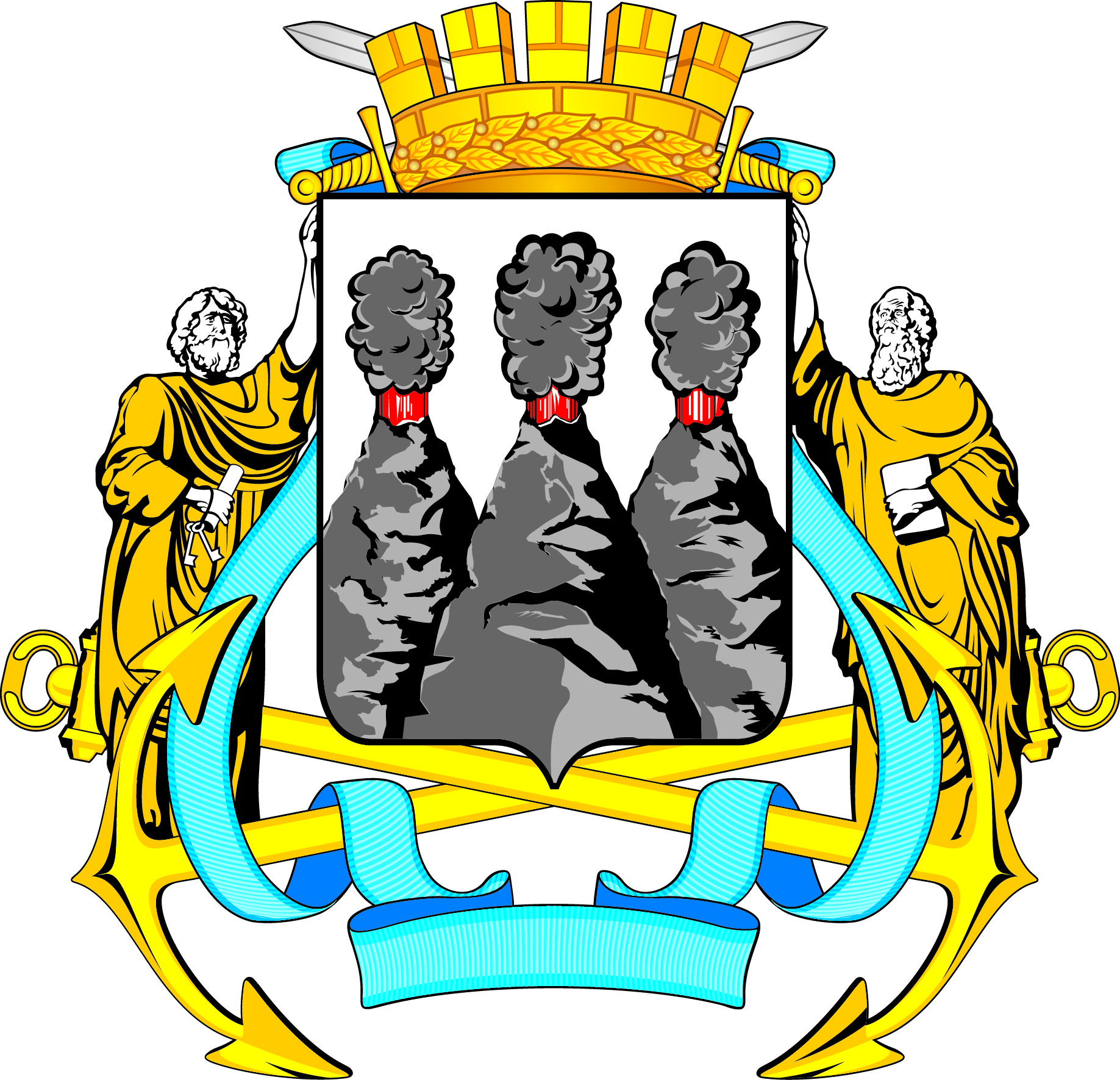 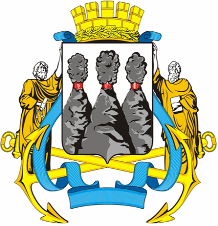 ГОРОДСКАЯ ДУМАПЕТРОПАВЛОВСК-КАМЧАТСКОГО ГОРОДСКОГО ОКРУГАот 28.12.2017 № 85-р4-я (внеочередная) сессияг.Петропавловск-КамчатскийО принятии решения о внесении изменений
в Решение Городской Думы Петропавловск-Камчатского городского округа от 05.07.2016 № 453-нд «О порядке управления
и распоряжения имуществом, находящимся
в собственности Петропавловск-Камчатского городского округа»Председатель Городской Думы Петропавловск-Камчатского городского округаГ.В. МонаховаГОРОДСКАЯ ДУМАПЕТРОПАВЛОВСК-КАМЧАТСКОГО ГОРОДСКОГО ОКРУГАГлава 
Петропавловск-Камчатского 
городского округа             В.Ю. Иваненко